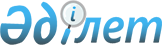 О бюджете сельского округа Жанаталап на 2021-2023 годыРешение Жалагашского районного маслихата Кызылординской области от 28 декабря 2020 года № 70-9. Зарегистрировано Департаментом юстиции Кызылординской области 6 января 2021 года № 8051.
      В соответствии с пунктом 2 статьи 75 Кодекса Республики Казахстан от 4 декабря 2008 года “Бюджетный кодекс Республики Казахстан” и пунктом 2-7 статьи 6 Закона Республики Казахстан от 23 января 2001 года “О местном государственном управлении и самоуправлении в Республике Казахстан” Жалагашский районный маслихат РЕШИЛ:
      1. Утвердить бюджет сельского округа Жанаталап на 2021 – 2023 годы согласно приложениям 1, 2 и 3 к настоящему решению соответственно, в том числе на 2021 год в следующих объемах:
      1) доходы – 51 333 тысяч тенге, в том числе:
      налоговые поступления – 1 311 тысяч тенге;
      неналоговые поступления – 0;
      поступления от продажи основного капитала – 0;
      поступления трансфертов – 50 022 тысяч тенге;
      2) затраты – 51 512,9 тысяч тенге;
      3) чистое бюджетное кредитование – 0;
      бюджетные кредиты – 0;
      погашение бюджетных кредитов – 0;
      4) сальдо по операциям с финансовыми активами – 0;
      приобретение финансовых активов – 0;
      поступления от продажи финансовых активов государства – 0;
      5) дефицит (профицит) бюджета – 0;
      6) финансирование дефицита (использование профицита) бюджета – 0;
      поступление займов – 0; 
      погашение займов – 0;
      используемые остатки бюджетных средств – 179,9 тысяч тенге.
      Сноска. Пункт 1 - в редакции решения Жалагашского районного маслихата Кызылординской области от 14.07.2021 № 7-10 (вводится в действие с 01.01.2021).


      2. Утвердить перечень бюджетных программ, не подлежащих секвестру в процессе исполнения бюджета сельского округа Жанаталап на 2021 год согласно приложению 4.
      3. Настоящее решение вводится в действие с 1 января 2021 года и подлежит официальному опубликованию. Бюджет сельского округа Жанаталап на 2021 год
      Сноска. Приложение 1 - в редакции решения Жалагашского районного маслихата Кызылординской области от 14.07.2021 № 7-10 (вводится в действие с 01.01.2021). Бюджет сельского округа Жанаталап на 2022 год Бюджет сельского округа Жанаталап на 2023 год Перечень бюджетных программ, не подлежащих секвестру в процессе исполнения бюджета сельского округа Жанаталап на 2021 год
					© 2012. РГП на ПХВ «Институт законодательства и правовой информации Республики Казахстан» Министерства юстиции Республики Казахстан
				
      Председатель 70 сессии Жалагашского районного маслихата 

А. Бекжанов

      Секретарь Жалагашского районного маслихата 

М. Еспанов
Приложение 1 к решениюЖалагашского районного маслихатаот 28 декабря 2020 года № 70-9
Категория
Категория
Категория
Категория
Категория
Сумма, 

тысяч тенге
Класс
Класс
Класс
Класс
Сумма, 

тысяч тенге
Подкласс
Подкласс
Подкласс
Сумма, 

тысяч тенге
Наименование
Наименование
Сумма, 

тысяч тенге
Доходы
Доходы
51 333
1
Налоговые поступления
Налоговые поступления
1 311
01
Подоходный налог
Подоходный налог
0
Индивидуальный подоходный налог
Индивидуальный подоходный налог
0
04
Hалоги на собственность
Hалоги на собственность
1 311
1
Hалоги на имущество
Hалоги на имущество
8
3
Земельный налог
Земельный налог
41
4
Hалог на транспортные средства
Hалог на транспортные средства
1 262
2
Неналоговые поступления
Неналоговые поступления
0
01
Доходы от государственной собственности
Доходы от государственной собственности
0
5
Доходы от аренды имущества, находящегося в государственной собственности
Доходы от аренды имущества, находящегося в государственной собственности
0
06
Прочие неналоговые поступления
Прочие неналоговые поступления
0
1
Прочие неналоговые поступления
Прочие неналоговые поступления
0
3
Поступления от продажи основного капитала
Поступления от продажи основного капитала
0
01
Продажа государственного имущества, закрепленного за государственными учреждениями
Продажа государственного имущества, закрепленного за государственными учреждениями
0
1
Продажа государственного имущества, закрепленного за государственными учреждениями
Продажа государственного имущества, закрепленного за государственными учреждениями
0
4
Поступления трансфертов
Поступления трансфертов
50 022
02
Трансферты из вышестоящих органов государственного управления
Трансферты из вышестоящих органов государственного управления
50 022
3
Трансферты из районного (города областного значения) бюджета
Трансферты из районного (города областного значения) бюджета
50 022
Функциональная группа
Функциональная группа
Функциональная группа
Функциональная группа
Функциональная группа
Сумма, 

тысяч тенге
Функциональная подгруппа
Функциональная подгруппа
Функциональная подгруппа
Функциональная подгруппа
Сумма, 

тысяч тенге
Администратор бюджетных программ
Администратор бюджетных программ
Администратор бюджетных программ
Сумма, 

тысяч тенге
Программа
Программа
Сумма, 

тысяч тенге
Наименование
Сумма, 

тысяч тенге
Затраты
51 512.9
01
Государственные услуги общего характера
25 249,9
1
Представительные, исполнительные и другие органы, выполняющие общие функции государственного управления
25249,9
124
Аппарат акима города районного значения, села, поселка, сельского округа
25249,9
001
Услуги по обеспечению деятельности акима города районного значения, села, поселка, сельского округа
25249,9
05
Здравоохранение
45
9
Прочие услуги в области здравоохранения
45
124
Аппарат акима города районного значения, села, поселка, сельского округа
45
002
Организация в экстренных случаях доставки тяжело больных людей до ближайшей организации здравоохранения, оказывающей врачебную помощь
45
06
Социальная помощь и социальное обеспечение
4725
2
Социальная помощь
4725
124
Аппарат акима города районного значения, села, поселка, сельского округа
4725
003
Оказание социальной помощи нуждающимся гражданам на дому
4725
07
Жилищно-коммунальное хозяйство
3 333
3
Благоустройство населенных пунктов
3 333
124
Аппарат акима города районного значения, села, поселка, сельского округа
3 333
008
Освещение улиц населенных пунктов
1132
009
Обеспечение санитарии населенных пунктов
386
011
Благоустройство и озеленение населенных пунктов
1 815
08
Культура, спорт, туризм и информационное пространство
15 984
1
Деятельность в области культуры
15984
124
Аппарат акима города районного значения, села, поселка, сельского округа
15984
006
Поддержка культурно-досуговой работы на местном уровне
15984
13
Прочие
2 176
9
Прочие
2176
124
Аппарат акима города районного значения, села, поселка, сельского округа
2176
040
Реализация мероприятий для решения вопросов обустройства населенных пунктов в реализацию мер по содействию экономическому развитию регионов в рамках Программы развития регионов до 2025 года
2176
Дефицит (профицит) бюджета
0
Финансирование дефицита (использование профицита) бюджета
0
8
Используемые остатки бюджетных средств
179,9
1
Свободные остатки бюджетных средств
179,9Приложение 2 к решениюЖалагашского районного маслихатаот 28 декабря 2020 года № 70-9
Категория
Категория
Категория
Категория
Сумма, 

тысяч тенге
Класс
Класс
Класс
Сумма, 

тысяч тенге
Подкласс
Подкласс
Сумма, 

тысяч тенге
Наименование
Сумма, 

тысяч тенге
Доходы
47 428
1
Налоговые поступления
1 057
01
Подоходный налог
363
Индивидуальный подоходный налог
363
04
Hалоги на собственность
694
1
Hалоги на имущество
7
3
Земельный налог
42
4
Hалог на транспортные средства
645
2
Неналоговые поступления
83
01
Доходы от государственной собственности
0
5
Доходы от аренды имущества, находящегося в государственной собственности
0
06
Прочие неналоговые поступления
83
1
Прочие неналоговые поступления
83
3
Поступления от продажи основного капитала
0
01
Продажа государственного имущества, закрепленного за государственными учреждениями
0
1
Продажа государственного имущества, закрепленного за государственными учреждениями
0
4
Поступления трансфертов
44 318
02
Трансферты из вышестоящих органов государственного управления
44 318
3
Трансферты из районного (города областного значения) бюджета
44 318
Функциональная группа
Функциональная группа
Функциональная группа
Функциональная группа
Сумма, 

тысяч тенге
Администратор бюджетных программ
Администратор бюджетных программ
Администратор бюджетных программ
Сумма, 

тысяч тенге
Программа
Программа
Сумма, 

тысяч тенге
Наименование
Сумма, 

тысяч тенге
Затраты
47 428
01
Государственные услуги общего характера
24 595
124
Аппарат акима города районного значения, села, поселка, сельского округа
24 595 
001
Услуги по обеспечению деятельности акима города районного значения, села, поселка, сельского округа
24 595
05
Здравоохранение
45
124
Аппарат акима города районного значения, села, поселка, сельского округа
45
002
Организация в экстренных случаях доставки тяжело больных людей до ближайшей организации здравоохранения, оказывающей врачебную помощь
45
06
Социальная помощь и социальное обеспечение
3 066
124
Аппарат акима города районного значения, села, поселка, сельского округа
3 066
003
Оказание социальной помощи нуждающимся гражданам на дому
3 066
07
Жилищно-коммунальное хозяйство
1 898
124
Аппарат акима города районного значения, села, поселка, сельского округа
1 898
008
Освещение улиц населенных пунктов
768
009
Обеспечение санитарии населенных пунктов
197
011
Благоустройство и озеленение населенных пунктов
933
08
Культура, спорт, туризм и информационное пространство
15 624
124
Аппарат акима города районного значения, села, поселка, сельского округа
15 624
006
Поддержка культурно-досуговой работы на местном уровне
15 624
13
Прочие
2 200
124
Аппарат акима города районного значения, села, поселка, сельского округа
2 200
040
Реализация мероприятий для решения вопросов обустройства населенных пунктов в реализацию мер по содействию экономическому развитию регионов в рамках Программы развития регионов до 2025 года
2 200
Дефицит (профицит) бюджета
0
Финансирование дефицита (использование профицита) бюджета
0
8
Используемые остатки бюджетных средств
0
1
Свободные остатки бюджетных средств
0Приложение 3 к решениюЖалагашского районного маслихатаот 28 декабря 2020 года № 70-9
Категория
Категория
Категория
Категория
Сумма, 

тысяч тенге
Класс
Класс
Класс
Сумма, 

тысяч тенге
Подкласс
Подкласс
Сумма, 

тысяч тенге
Наименование
Сумма, 

тысяч тенге
Доходы
47 428
1
Налоговые поступления
1 057
01
Подоходный налог
363
Индивидуальный подоходный налог
363
04
Hалоги на собственность
694
1
Hалоги на имущество
7
3
Земельный налог
42
4
Hалог на транспортные средства
645
2
Неналоговые поступления
83
01
Доходы от государственной собственности
0
5
Доходы от аренды имущества, находящегося в государственной собственности
0
06
Прочие неналоговые поступления
83
1
Прочие неналоговые поступления
83
3
Поступления от продажи основного капитала
0
01
Продажа государственного имущества, закрепленного за государственными учреждениями
0
1
Продажа государственного имущества, закрепленного за государственными учреждениями
0
4
Поступления трансфертов
44 318
02
Трансферты из вышестоящих органов государственного управления
44 318
3
Трансферты из районного (города областного значения) бюджета
44 318
Функциональная группа
Функциональная группа
Функциональная группа
Функциональная группа
Сумма, 

тысяч тенге
Администратор бюджетных программ
Администратор бюджетных программ
Администратор бюджетных программ
Сумма, 

тысяч тенге
Программа
Программа
Сумма, 

тысяч тенге
Наименование
Сумма, 

тысяч тенге
Затраты
47 428
01
Государственные услуги общего характера
24 595
124
Аппарат акима города районного значения, села, поселка, сельского округа
24 595 
001
Услуги по обеспечению деятельности акима города районного значения, села, поселка, сельского округа
24 595
05
Здравоохранение
45
124
Аппарат акима города районного значения, села, поселка, сельского округа
45
002
Организация в экстренных случаях доставки тяжело больных людей до ближайшей организации здравоохранения, оказывающей врачебную помощь
45
06
Социальная помощь и социальное обеспечение
3 066
124
Аппарат акима города районного значения, села, поселка, сельского округа
3 066
003
Оказание социальной помощи нуждающимся гражданам на дому
3 066
07
Жилищно-коммунальное хозяйство
1 898
124
Аппарат акима города районного значения, села, поселка, сельского округа
1 898
008
Освещение улиц населенных пунктов
768
009
Обеспечение санитарии населенных пунктов
197
011
Благоустройство и озеленение населенных пунктов
933
08
Культура, спорт, туризм и информационное пространство
15 624
124
Аппарат акима города районного значения, села, поселка, сельского округа
15 624
006
Поддержка культурно-досуговой работы на местном уровне
15 624
13
Прочие
2 200
124
Аппарат акима города районного значения, села, поселка, сельского округа
2 200
040
Реализация мероприятий для решения вопросов обустройства населенных пунктов в реализацию мер по содействию экономическому развитию регионов в рамках Программы развития регионов до 2025 года
2 200
Дефицит (профицит) бюджета
0
Финансирование дефицита (использование профицита) бюджета
0
8
Используемые остатки бюджетных средств
0
1
Свободные остатки бюджетных средств
0Приложение 4 к решениюЖалагашского районного маслихатаот 28 декабря 2020 года № 70-9
Наименование
Здравоохранение
Организация в экстренных случаях доставки тяжелобольных людей до ближайшей организации здравоохранения, оказывающей врачебную помощь